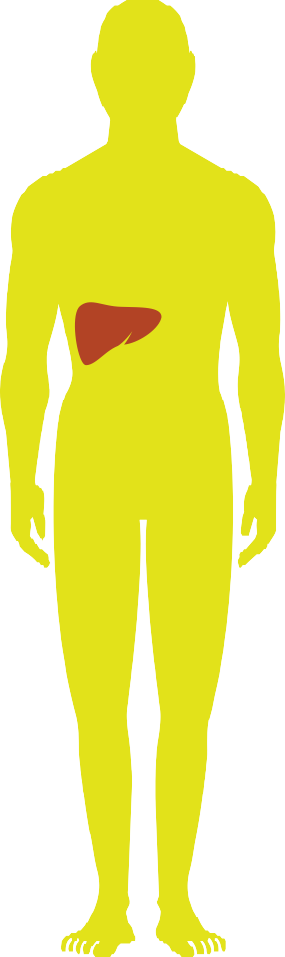 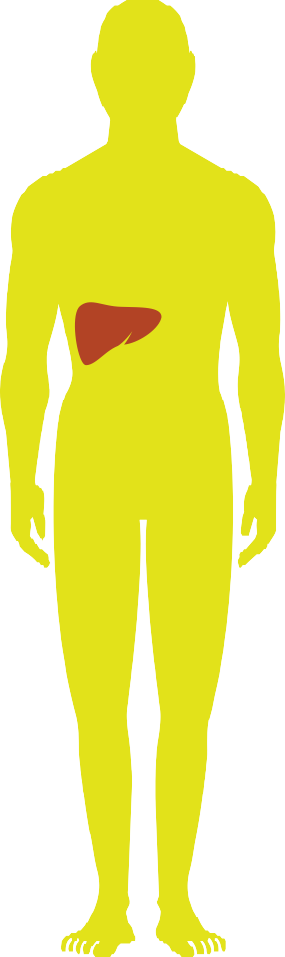 Որո՞նք են Հեպատիտ A-ի ախտանշանները։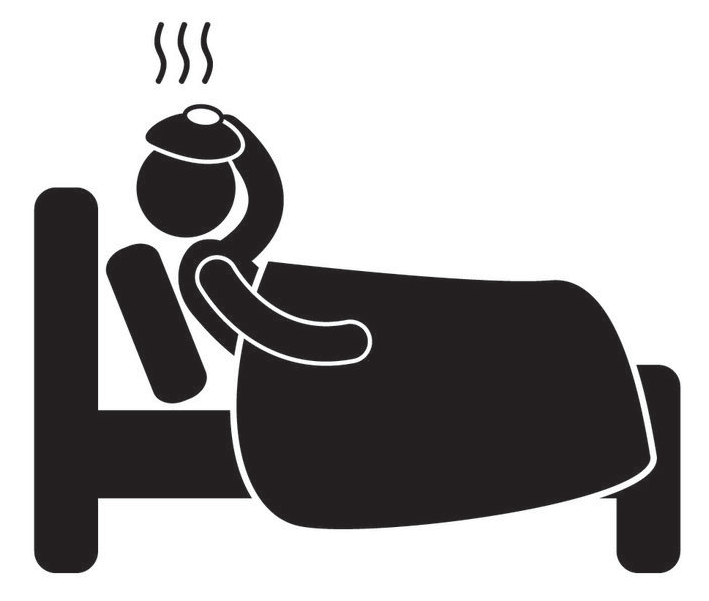 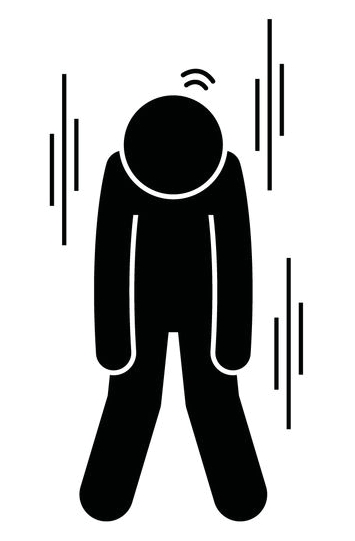 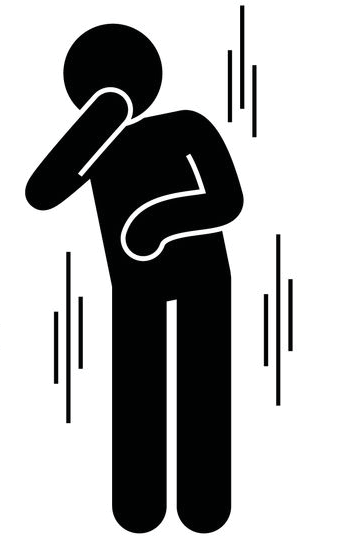 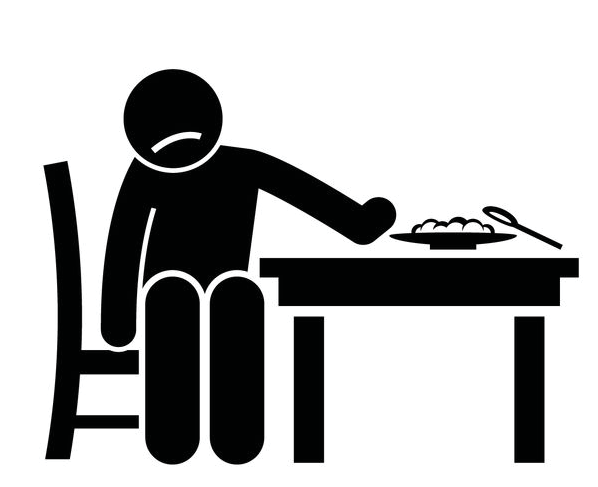 Տենդ           Հոգնածություն       ՍրտխառնոցԱխորժակի կորուստ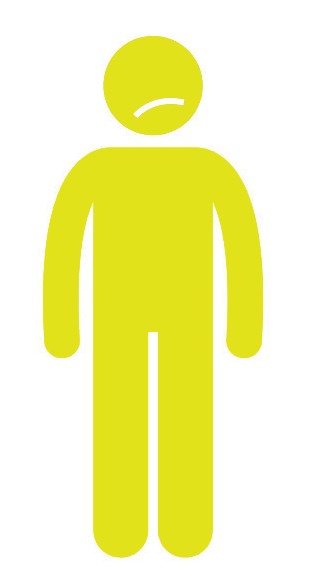 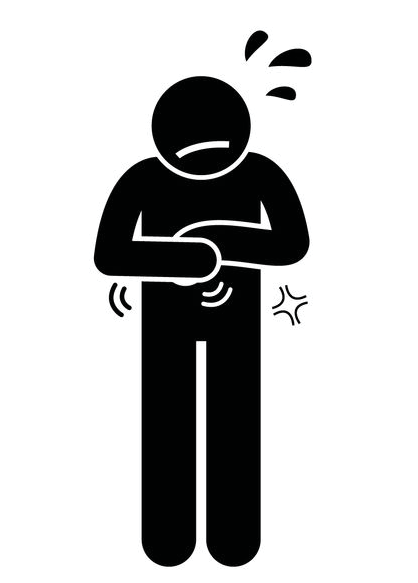 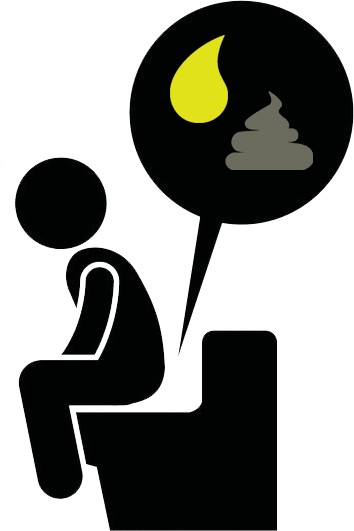 Դեղնախտ (մաշկի կամ աչքերի դեղնություն)Ստամոքսի ցավՍրտթափոց		Մուգ մեզ, գունատ կղանք և փորլուծ 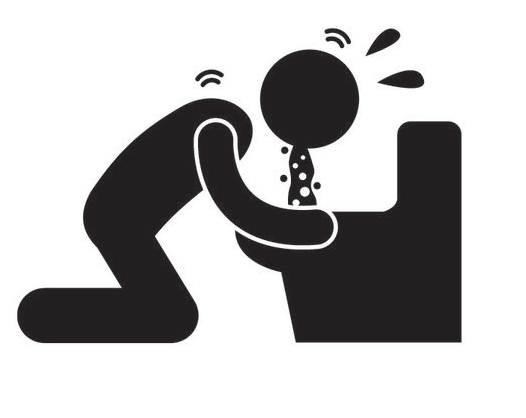                                                           Եթե կարծում եք, որ Հեպատիտ A ունեք, գնացեք բժշկի կամ մոտակա շտապ օգնության բաժին։ 